IHSAA Executive Committee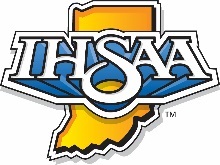 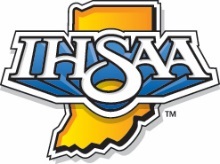 Monday, April 29, 2019Indianapolis, IndianaPresentChairman Brian Strong, Vice Chairman Dave Worland, Stacy Adams, David Amor, Jim Brown, Martin Brown, Victor Bush, Chris Conley, Nathan Dean, Jeff Doyle, Brent Duncan, Chad Gilbert, Ed Gilliland, Tim Grove, Matt Martin, Patti McCormack, John Steinhilber, Mike Whitten, Rae Woolpy; Commissioner Bobby Cox, Assistant Commissioners Robert Faulkens, Chris Kaufman, Paul Neidig, Kerrie Schludecker, Sandra Walter; Attorney Bob Baker, Technology Director Luke Morehead, Director of Broadcast Operations Heath Shanahan, Sports Information Director Jason Wille, Foundation President Matt Wolfert.MinutesThe minutes of the March 22, 2019 meeting were recommended for approval.A motion for approval was made by Tim Grove; seconded by Jeff Doyle; motion approved 19-0.Sectional Realignment Proposals for Fall, Winter Sports for 2019-20, 2020-21FootballA motion for approval was made by Nathan Dean; seconded by Mike Whitten; motion approved 18-1 with Victor Bush dissenting.Boys SoccerA motion for approval was made by Chris Conley; seconded by David Amor; motion approved 19-0.Girls SoccerA motion for approval was made by Chris Conley; seconded by David Amor; motion approved 19-0.VolleyballA motion for approval was made by David Amor; seconded by Jim Brown; motion approved 19-0.Boys BasketballA motion for approval was made by Mike Whitten; seconded by John Steinhilber; motion approved 19-0.Girls BasketballA motion for approval was made by Brent Duncan; seconded by Matt Martin; motion approved 18-1 with Chad Gilbert dissenting.Wrestling Coaches ProposalsThe following rules proposals were submitted to the Executive Committee last month by the Indiana High School Wrestling Coaches Association (IHSWCA) and considered for approval.Proposal 1: As long as a wrestler has weighed in at their allotted weight class as determined by the weight management system, it will be considered a qualifying weigh-in.A motion for approval was made by Tim Grove; seconded by Jim Brown; motion failed 0-19.Proposal 2: Change the date of the two-pound growth allowance from January 1st to December 25th.A motion for approval was made by Ed Gilliland; seconded by Stacy Adams; motion approved 19-0.Proposal 3: To add girls wrestling as an IHSAA sport by the 2020-21 season.A motion to table this proposal for further study was made by Ed Gilliland; seconded by John Steinhilber; motion approved 19-0.IHSAA Football Mercy RuleForewordThe Indiana High School Athletic Association in cooperation with the Indiana Football Coaches Association have created a protocol to expedite the conclusion of football contests when the point differential between schools reaches a particular threshold. These measures are placed to promote proper sportsmanship between member schools and potentially reduce the chances of injury to student athletes when mismatches between teams occur.Rules and Procedures1.	Beginning with the second half of any high school football game, when the point differential between teams is at or reaches 35 points, the game clock shall convert to a running clock. A running clock is defined as a clock that does not stop during play with the exception of timeouts, scores and/or injuries.2.	Once the running clock is implemented, the clock may not revert back to standard timing protocols regardless of the score of the contest.3.	The 40 second play clock shall remain in effect throughout the contest.4.	Coaches do not have the ability to override the implementation of the Mercy Rule during a contest. The Referee shall notify the head coach of each school when the Mercy Rule goes into effect. The home team is responsible for notifying timing personnel of the running clock.A motion for approval was made by Ed Gilliland; seconded by Martin Brown; motion approved 19-0.Review Status of Gymnastics as an IHSAA Sponsored SportCommissioner Bobby Cox and Assistant Commissioner Sandra Walter reported on the status of gymnastics as an IHSAA sport.  Per Rule 1-4 of the IHSAA By-Laws, sports that do not maintain at least 25% participation of the member schools will be reviewed annually for purposes of determining future tournament and recognition status. Walter anticipates 79 schools to be represented next winter. She also presented a proposed alignment for 2019-20 of schools competing in six sectionals and three regionals prior to the state finals which are expected to return to Ball State University in Muncie next year after a one-year move to Noblesville High School.A motion for approval of continued sponsorship for girls gymnastics was made by Jim Brown; seconded by Dave Worland; motion approved 19-0.2018-19 Boys, Girls, Unified Track & Field Tournament OfficialsAssistant Commissioner Paul Neidig presented a list of track and field starters who have applied to work the boys, girls and unified tournaments. 2018-19 Girls Tennis Chair OfficialsAssistant Commissioner Chris Kaufman presented a list of USTA officials who may work at the girls tennis state finals.2018-19 Baseball Tournament UmpiresAssistant Commissioner Robert Faulkens presented a list of baseball umpires who have applied to work the baseball tournament series. One hundred ninety-two (192) will be assigned to the sectional tournaments.2018-19 Softball Tournament UmpiresAssistant Commissioner Kerrie Schludecker presented a list of softball umpires who have applied to work the softball tournament series. One hundred thirty-eight (138) are needed for the sectional rounds.General Update on Licensed OfficialsAssistant Commissioner Sandra Walter reported on the overall official licensing program. She indicated numbers have decreased in the officiating ranks but Indiana has not seen the big drop off that some other states are enduring. She has been meeting with the leadership of the various state officials associations to continue recruiting efforts. Swimming licenses are up 10 percent over last year and college fairs and a cooperative effort with Purdue’s intramural program has yielded several more individuals who have become licensed.Baseball Pitch Count ProceduresAssistant Commissioner Robert Faulkens provided the following protocol regarding the pitch count.All sectionals will have an official scorer for each game.  The official scorer will count pitches for both teams.At the conclusion of each inning, the head coaches will meet at the plate and exchange pitch counts for both teams for the inning which was just concluded.  If there is a discrepancy, the official scorer pitch count will be used. At the conclusion of the game, both coaches will reconcile the pitch count for each pitcher on each team.  Any discrepancies in pitch counts will be determined by the official scorer pitch count. The responsibility for administering the pitch count remains with the head coach.  The pitch count is a Participation Rule and not a game rule.  Much like the quarter count in football and basketball.  It is not the duty, or responsibility, of the umpires, nor the official Scorer, to administer the pitch count.TransfersAssistant Commissioner Paul Neidig reported on transfers that have been ruled on for the 2018-19 school year for the period between June 1, 2018 and August 22, 2019 and, for comparison, the numbers from the same period a year ago.Foreign Exchange TransfersSportsmanshipAssistant Commissioner Sandra Walter reported on the area of unsporting behavior for the period between August 1, 2018 and April 18, 2019 and the numbers from the same period a year ago.Financial Reports on Winter SportsAssistant Commissioner Paul Neidig reported on attendance and finances for the 2018-19 Boys Basketball Tournament Series.Assistant Commissioner Sandra Walter reported on attendance and finances for the 2018-19 Girls Basketball Tournament Series.Assistant Commissioner Sandra Walter provided the Executive Committee with the annual attendance and financial report for the 2018-19 Gymnastics Tournament Series.Commissioner Bobby Cox then provided an analysis of the budget and attendance of each winter sport state tournament.Technology ReportTechnology Director Luke Morehead reported on recently implemented and upcoming enhancements to the myIHSAA website including Athletic Facilities implemented mid-April, Officials Calendar Data Feeds expected in late spring, and Coach Education coming this summer. Luke and Commissioner Cox discussed House Bill 1209 regarding discipline of coaches and its likely near-term implementation on the myIHSAA website.Report on NFHS Summit and Legal Meeting Commissioner Bobby Cox and Attorney Bob Baker attended the two-day event in which a variety of legal issues were shared amongst state associations executive directors and association attorneys.IHSAA Foundation ReportFoundation President Matt Wolfert provided the following report.Year-to-Date Dashboard Report as of 4/26/19$37K ahead of last year (up 53%)Lifetime IHSAA Member School Donation Report308/414 = 75% THANK YOU!Reminded Executive Committee of Annual Giving Program and Personal Participation by end of fiscal year (6/30/19)InSideOut Initiative UpdateIBCA Coaches Clinic last Saturday (4/27/19) - Jody Presented – It was really well receivedFinal Meeting for 2018-19 is tomorrow, April 30, at the Colts PavilionImplementation TeamsOver 300 registered to attendSchool Board Association/Superintendents AssociationSubmitted a Proposal to get on their Fall Meeting AgendaThank You to new incoming Foundation Board Member Brandon Penrod for assisting with the submission4th Annual Golf Outing - July 26, 2019 at Prairie View Golf Club in CarmelSign up Today – Register on-line at www.IHSAAFoundation.orgLegislative ReportCommissioner Bobby Cox reported on recent activity in the state legislature and bills related to the IHSAA and high school athletics. Litigation ReportAttorney Robert Baker updated the Exetive Committee on the current status of pending litigation against the Association.Penalties AssessedConcord HS – Rule 15-1.2c (Graduate participated in a school practice)The Concord High School baseball program is issued a warning.  This warning is official notice that an illegal act has occurred, is a matter of record, and shall not be repeated.Head Coach Pat Doherty is reprimanded for the commission of this violation.  Ignorance of the rules is not an acceptable excuse for a rules violation.If Concord High School has a full schedule of baseball contests this season, one contest must be removed from the schedule.  In lieu of dropping a contest this season, the school may recommend suspension of the head coach for one contest this season.  The school shall notify the IHSAA of which penalty they wish to incur.Fort Wayne Blackhawk Christian HS – Rule 19-3 (Girls’ tennis player participated in a match without an approved transfer report on file)The Fort Wayne Blackhawk Christian girls’ tennis program is issued a warning. This warning is official notice that a rule violation has occurred, is a matter of record, and shall not be repeated.The student is declared ineligible until a completed transfer report is submitted and ruled upon.The girls’ tennis match in which the ineligible student participated shall be forfeited and the team score, if kept, shall be recalculated.  The opposing school shall be notified of this violation.Jennings County HS – Rule 18-1 (Boys’ track athlete participated in a contest while academically ineligible)The Jennings County High School boys’ track and field program is issued a warning. This warning is official notice that a rule violation has occurred, is a matter of record, and shall not be repeated.The student athlete involved in this violation shall be declared ineligible immediately.  The student may gain academic eligibility at the next certification date of the school.It is recognized that the student did not score in either meet therefore, the team scores do not need adjustment.  The opposing schools shall be notified of this violation.Hammond Morton HS – Rule 15-2.5 (Football coach conducted limited contact program outside of specified times)The Hammond Morton High School football program is issued a warning.  This warning is official notice that an illegal act has occurred, is a matter of record, and shall not be repeated.Head Coach Sean Kinsey is reprimanded for allowing this violation to occur.  Ignorance of the rules is not an acceptable rationale for violating IHSAA by-laws.The administration of Hammond Morton High School is commended for its reporting and handling of this matter.Hauser HS – 19-3 (Girls’ track and field athlete participated in a meet without an approved foreign exchange student eligibility report on file)The Hauser girls’ track and field program is issued a warning. This warning is official notice that a rule violation has occurred, is a matter of record, and shall not be repeated.The student is declared ineligible until a completed foreign exchange student eligibility report is submitted and ruled upon.The track and field meet the ineligible student participated in shall be rescored to remove any points earned by the ineligible athlete if a team score was calculated.  The opposing school shall be notified of this violation.Maconaquah HS – Rule 51-4 (Baseball pitcher threw too many pitches without enough days off)The Maconaquah High School baseball program is issued a warning.  This warning is official notice that an illegal act has occurred, is a matter of record, and shall not be repeated.Head Coach Dustin Hays is reprimanded for allowing this violation to occur.  The revisions of Rule 51-4 have been written to promote the health and safety of student athletes in the sport of baseball along with creating a level field of competition between schools. As per Rule 3-9.5a of the IHSAA by-laws, the game in which the violation occurred shall be forfeited if Maconaquah was victorious.  Maconaquah High School shall notify their opponent of this violation.Madison-Grant HS – Rule 3-10(2) (Baseball player participated in multiple practices without an approved physical and consent form on file)The Madison-Grant baseball program is issued a warning.  This warning is official notice that an illegal act has occurred, is a matter of record, and shall not be repeated.Head Coach Scott Haley is reprimanded for allowing this violation to occur.  This is a health and safety issue and it is absolutely imperative that the “IHSAA Pre-Participation Evaluation Form” complete in every detail be on file for all student athletes prior to their participation in a practice.The student involved in this violation is declared ineligible until such time the student provides a fully completed pre-participation physical and consent form to the school.McCutcheon HS – Rule 19-3 (Boys’ track and field athlete participated in two meets without an approved transfer report on file)The McCutcheon boys’ track and field program is issued a warning. This warning is official notice that a rule violation has occurred, is a matter of record, and shall not be repeated.The student is declared ineligible until a completed transfer report is submitted and ruled upon.The track and field meets the ineligible student participated in shall be rescored to remove any points earned by the ineligible athlete if a team score was calculated.  The opposing schools shall be notified of this violation.New Washington HS – Rule 15-2.5 (Baseball coach allowed throwing outside the limited contact period)The New Washington High School baseball program is issued a warning.  This warning is official notice that an illegal act has occurred, is a matter of record, and shall not be repeated.Head Coach Mike Snelling is reprimanded for allowing this violation to occur.  Ignorance of the rules is not an acceptable excuse for a rules violation.The IHSAA supports the corrective actions taken by the school in this matter.New Washington HS – Rule 51-4 (Baseball pitcher threw too many pitches without enough days off)The New Washington High School baseball program is issued a warning.  This warning is official notice that an illegal act has occurred, is a matter of record, and shall not be repeated.Head Coach Mike Snelling is reprimanded for allowing this violation to occur.  The revisions of Rule 51-4 have been written to promote the health and safety of student athletes in the sport of baseball along with creating a level field of competition between schools. As per Rule 3-9.5a of the IHSAA by-laws, the game in which the violation occurred shall be forfeited if New Washington was victorious.  New Washington High School shall notify their opponent of this violation.The IHSAA supports the corrective actions taken by the school in this matter.Seton Catholic HS – Rule 3-10(2) (Baseball player participated in a contest and multiple practices without an approved physical and consent form on file)The Seton Catholic baseball program is issued a warning.  This warning is official notice that an illegal act has occurred, is a matter of record, and shall not be repeated.Head Coach Jake Carr is reprimanded for allowing this violation to occur.  This is a health and safety issue and it is absolutely imperative that the “IHSAA Pre-Participation Evaluation Form” complete in every detail be on file for all student athletes prior to their participation in a practice let alone an interscholastic contest.The student involved in this violation is declared ineligible until such time the student provides a fully completed pre-participation physical and consent form to the school.The contest where the ineligible student participated shall be forfeited if Seton Catholic was victorious.  The opposing school shall be notified of this violation.South Central (Union Mills) – Rule 51-4 (Baseball pitcher threw too many pitches without enough days off)The South Central High School baseball program is issued a warning.  This warning is official notice that an illegal act has occurred, is a matter of record, and shall not be repeated.Head Coach Ryan Kruszka is reprimanded for allowing this violation to occur.  The revisions of Rule 51-4 have been written to promote the health and safety of student athletes in the sport of baseball along with creating a level field of competition between schools. As per Rule 3-9.5a of the IHSAA by-laws, the game in which the violation occurred shall be forfeited if South Central was victorious.  South Central High School shall notify their opponent of this violation.South Putnam HS – Rule 19-3 (Softball player participated in a contest without an approved transfer report on file)The South Putnam High School softball program is issued a warning. This warning is official notice that a rule violation has occurred, is a matter of record, and shall not be repeated.The student is declared ineligible until a completed transfer report is submitted and ruled upon.The contest where the ineligible athlete participated in shall be forfeited if South Putnam High School was victorious.  The opposing schools shall be notified of this violation.Tri-County HS – Rule 19-3 (Boys’ track athlete participated in multiple meets without an approved transfer report on file)The Tri-County boys’ track and field program is issued a warning. This warning is official notice that a rule violation has occurred, is a matter of record, and shall not be repeated.The student is declared ineligible until a completed transfer report is submitted and ruled upon.The track and field meets the ineligible student participated in shall be rescored to remove any points earned by the ineligible athlete if a team score was calculated.  The opposing schools shall be notified of this violation.Valparaiso HS – Rule 101-1 (Girls’ tennis player participated in a match without completing her initial ten practices)The Valparaiso High School girls’ tennis program is issued a warning.  This warning is official notice that an illegal act has occurred, is a matter of record, and shall not be repeated.The student athlete involved in this violation shall be suspended and declared ineligible for further competition until she meet the minimum standards for eligibility.In accordance with Rule 3-9, the match in which the ineligible athlete participated shall be forfeited if Valparaiso was victorious.  The team score shall be refigured if necessary and the opposing school shall be notified of this violation.  Items for DiscussionNFHS Summer Meeting ArrangementsPenalties Assessed by the Commissioner2019 Fall Area Principal MeetingsDist	Date	Time	LocationI	Tues, Sept. 10, 2019	9:30 am ET	Plymouth HSI	Wed, Sept. 11, 2019	9:30 am CT	Merrillville HSIII	Mon, Sept. 16, 2019	9:30 am ET	Jennings County HSIII	Tues, Sept. 17, 2019	9:30 am CT	Evansville Harrison HSII	Mon, Sept. 23, 2019	9:30 am ET	Pendleton Heights HSIII	Tues, Sept. 24, 2019	9:30 am ET	North Daviess HSII	Wed, Sept. 25, 2019	9:30 am ET	Arsenal Technical HSI	Mon, Sept. 30, 2019	9:30 am ET	Huntington North HSCommunicationsCongratulationsBobby Cox, Carmel High School Alumni Hall of Fame InducteeFor the Good of the OrderSign the Special Olympics Banner A motion to adjourn the April meeting of the IHSAA Executive Committee was made by Chris Conley, seconded by Martin Brown; motion approved 19-0.The next meeting of the Executive Committee will be at West Baden, IN at 8 am on Friday, June 21, 2019.________________________________________Brian Strong, Chairman________________________________________Bobby Cox, CommissionerClass 6AClass 6AClass 6AClass 6ASectional 1Sectional 2Sectional 3Sectional 4Crown PointChestertonCarroll (FW)CarmelLake CentralPennHomesteadFishersMerrillvillePortageNoblesvilleHamilton SoutheasternLafayette JeffersonValparaiso (moves to Sect 9 in 2020)WarsawWestfieldElkhart (2020)Sectional 5Sectional 6Sectional 7Sectional 8AvonArsenal TechnicalLawrence CentralCenter GroveBrownsburgBen DavisLawrence NorthColumbus EastPikePerry MeridianNorth CentralColumbus NorthZionsvilleSouthportWarren CentralFranklin CentralClass 5AClass 5AClass 5AClass 5ASectional 9Sectional 10Sectional 11Sectional 12LaPorteConcordFW Bishop DwengerAndersonMichigan CityElkhart Central (2019 only)FW North SideHarrison (WL)Mishawaka (moves to Sect 10 in 2020)Elkhart Memorial (2019 only)FW NorthropKokomoMunsterGoshenFW SniderMcCutcheonSouth Bend Adams (moves to Sect 10 in 2020)Sectional 13Sectional 14Sectional 15Sectional 16Decatur CentralFranklin Bloomington NorthBedford North LawrencePlainfieldNew PalestineBloomington SouthFloyd CentralTerre Haute NorthSeymourCastleJeffersonvilleTerre Haute SouthWhitelandEvansville NorthNew AlbanyClass 4AClass 4AClass 4AClass 4ASectional 17Sectional 18Sectional 19Sectional 20East Chicago CentralCulver AcademiesAngolaDeltaGary West SideKankakee ValleyColumbia CityFW South SideGriffithLogansportDeKalbFW WayneHammond GavitNew PrairieEast NobleHuntington NorthHammond MortonPlymouthLeoJay CountyHighlandSB ClayNorthridgeMarionHobartSB RileyNorthWoodMississinewaLowellSB St. JosephWawaseeNew HavenSectional 21Sectional 22Sectional 23Sectional 24ConnersvilleBeech GroveEast CentralBoonvilleGreenfield-CentralFrankfortGreenwoodEvansville CentralMt. Vernon (Fortville)Indpls. CathedralJennings CountyEvansville F. J. ReitzMuncie CentralIndpls. Crispus AttucksMadison ConsolidatedEvansville HarrisonNew CastleIndpls. ShortridgeMartinsvilleEvansville MemorialPendleton HeightsLebanonMooresvilleJasperRichmondRoncalliSilver CreekNorthviewShelbyvilleWesternSouth DearbornClass 3AClass 3AClass 3AClass 3ASectional 25Sectional 26Sectional 27Sectional 28Benton CentralGarrettBellmontBrebeuf JesuitCalumetGlennFW Concordia LutheranChatardHammondJimtownHeritageCrawfordsvilleHammond ClarkLakelandMaconaquahGuerin CatholicHanover CentralMishawaka MarianNorthwesternHamilton HeightsKnoxSB WashingtonNorwellNorth MontgomeryRiver ForestTippecanoe ValleyOak HillWest LafayetteTwin LakesWest NoblePeruYorktownSectional 29Sectional 30Sectional 31Sectional 32Danville CommunityBrown CountyBatesvilleCorydon CentralGreencastleEdgewoodBrownstown CentralEvansville BosseIndian CreekOwen ValleyCharlestownGibson SouthernIndpls. Cardinal RitterPike CentralFranklin CountyHeritage HillsIndpls. George WashingtonPrincetonGreensburgMount VernonIndpls. ManualSullivanLawrenceburgNorth HarrisonTri- West HendricksVincennes LincolnRushvilleSalemWest VigoWashingtonScottsburgSouthridgeClass 2AClass 2AClass 2AClass 2ASectional 33Sectional 34Sectional 35Sectional 36AndreanBremenBlufftonAlexandriaBoone GroveDelphiCentral NobleBlackfordBowman AcademyLaVilleEastsideEastbrookHammond Bishop NollLewis CassFairfieldEastern (Greentown)North NewtonManchesterFW Bishop LuersElwood Rensselaer CentralPioneerPrairie HeightsFranktonWheelerRochesterWhitkoLapelWhitingWabashWoodlanTiptonSectional 37Sectional 38Sectional 39Sectional 40CascadeCentervilleClarksvilleCrawford CountyMonroviaEastern HancockEastern (Pekin)Evansville Mater DeiNorth PutnamHeritage ChristianMitchellForest ParkSeegerIndpls. HowePaoliLinton StocktonSouth VermillionIndpls. Scecina MemorialProvidenceNorth KnoxSouthmontNortheasternSwitzerland CountyNorth PoseySpeedwayShenandoahTriton CentralSouth SpencerWestern BooneWinchesterUnion CountyTell CityClass AClass AClass AClass ASectional 41Sectional 42Sectional 43Sectional 44Culver CommunityCarroll (Flora)Madison-GrantAdams CentralGary RooseveltClinton CentralMonroe CentralCastonLake Station EdisonClinton PrairieSouth AdamsChurubuscoSouth NewtonFrontierSouthern WellsFremontSouth Central (Union Mills)Lafayette Central CatholicTaylorNorth MiamiNorth JudsonNorth WhiteTri-CentralNorthfieldWest CentralTraders Point AcademyUnion CitySouthwoodWinamacTri-CountyWes-DelTritonSectional 45Sectional 46Sectional 47Sectional 48AtticaAnderson Preparatory AcademyCambridge City LincolnEastern GreeneCloverdaleCovenant Christian (Indpls.)HagerstownNorth Central (Farmersburg)CovingtonEdinburghKnightstownNorth DaviessFountain CentralIndiana School for the DeafMilanPerry CentralNorth VermillionIndpls. LutheranNorth DecaturRock Creek AcademyParke HeritagePark TudorOldenburg AcademySprings ValleyRiverton ParkeSheridanSouth DecaturTecumsehSouth PutnamTindleyTriWest WashingtonBoys: Class 3ABoys: Class 3ASectional 1Sectional 2Sectional 2Sectional 3Sectional 3Sectional 4East Chicago CentralChestertonChestertonLaPorteLaPorteConcordHammond Bishop NollCrown PointCrown PointMichigan CityMichigan CityElkhart CentralHammond MortonHobartHobartMishawakaMishawakaElkhart MemorialHighlandKankakee ValleyKankakee ValleyPlymouthPlymouthGoshenLake CentralMerrillvilleMerrillvilleSouth Bend AdamsSouth Bend AdamsNorthridgeLowellPortagePortageSouth Bend RileySouth Bend RileyPennMunsterValparaisoValparaisoWarsaw CommunitySectional 5Sectional 6Sectional 6Sectional 7Sectional 7Sectional 8Harrison (West Lafayette)Carroll (Fort Wayne)Carroll (Fort Wayne)Columbia CityColumbia CityAndersonKokomoDeKalbDeKalbFort Wayne South SideFort Wayne South SideFishersLafayette JeffersonEast NobleEast NobleFort Wayne WayneFort Wayne WayneHamilton SoutheasternLogansportFort Wayne NorthropFort Wayne NorthropHomesteadHomesteadMuncie CentralMarionFort Wayne North SideFort Wayne North SideHuntington NorthHuntington NorthNoblesvilleMcCutcheonFort Wayne SniderFort Wayne SniderNew HavenNew HavenPendleton HeightsSectional 9Sectional 10Sectional 10Sectional 11Sectional 11Sectional 12AvonCarmelCarmelFranklin CentralFranklin CentralConnersvilleBen DavisIndianapolis ShortridgeIndianapolis ShortridgeIndianapolis Arsenal TechnicalIndianapolis Arsenal TechnicalEast CentralBrownsburgNorth Central (Indianapolis)North Central (Indianapolis)Indianapolis CathedralIndianapolis CathedralGreenfield-CentralDecatur CentralPikePikeIndianapolis Crispus AttucksIndianapolis Crispus AttucksMt. Vernon (Fortville)MooresvilleWestfieldWestfieldLawrence CentralLawrence CentralNew PalestinePlainfieldZionsvilleZionsvilleLawrence NorthLawrence NorthRichmondWarren CentralWarren CentralShelbyvilleSectional 13Sectional 14Sectional 14Sectional 15Sectional 15Sectional 16Center GroveBedford North LawrenceBedford North LawrenceColumbus EastColumbus EastCastleFranklin CommunityBloomington NorthBloomington NorthColumbus NorthColumbus NorthEvansville CentralGreenwood CommunityBloomington SouthBloomington SouthFloyd CentralFloyd CentralEvansville F.J. ReitzPerry MeridianMartinsvilleMartinsvilleJeffersonvilleJeffersonvilleEvansville HarrisonRoncalliNorthviewNorthviewJennings CountyJennings CountyEvansville NorthSouthportTerre Haute North VigoTerre Haute North VigoNew AlbanyNew AlbanyJasperWhiteland CommunityTerre Haute South VigoTerre Haute South VigoSeymourSeymourBoys: Class 2ABoys: Class 2ASectional 17Sectional 18Sectional 18Sectional 19Sectional 19Sectional 20GriffithBenton CentralBenton CentralBremenBremenAngolaHammondBoone GroveBoone GroveGlennGlennGarrettHammond ClarkHanover CentralHanover CentralJimtownJimtownLakelandHammond GavitRensselear CentralRensselear CentralMishawaka MarianMishawaka MarianNorthWoodRiver ForestTwin LakesTwin LakesSouth Bend St. JosephSouth Bend St. JosephWawaseeWheelerWest LafayetteWest LafayetteSouth Bend WashingtonSouth Bend WashingtonWest NobleSouth Bend ClaySouth Bend ClaySectional 21Sectional 22Sectional 22Sectional 23Sectional 23Sectional 24Eastern (Greentown)Culver AcademiesCulver AcademiesBellmontBellmontBlackfordMaconaquahFort Wayne CanterburyFort Wayne CanterburyFort Wayne Bishop DwengerFort Wayne Bishop DwengerDeltaMississinewaFort Wayne Concordia LutheranFort Wayne Concordia LutheranFort Wayne Bishop LuersFort Wayne Bishop LuersEastbrookNorthwesternManchesterManchesterHeritageHeritageJay CountyOak HillRochester CommunityRochester CommunityLeoLeoMuncie BurrisPeruTippecanoe ValleyTippecanoe ValleyNorwellNorwellNew CastleTiptonWoodlanWoodlanYorktownWesternSectional 25Sectional 26Sectional 26Sectional 27Sectional 27Sectional 28CrawfordsvilleBrebeufBrebeufBeech GroveBeech GroveBatesvilleDanville CommunityCovenant Christian (Indpls.)Covenant Christian (Indpls.)HerronHerronFranklin CountyFrankfortGuerin CatholicGuerin CatholicIndianapolis Emmerich ManualIndianapolis Emmerich ManualGreensburgGreencastleHamilton HeightsHamilton HeightsIndianapolis Bishop ChatardIndianapolis Bishop ChatardLawrenceburgNorth MontgomeryIndianapolis Cardinal RitterIndianapolis Cardinal RitterIndianapolis George WashingtonIndianapolis George WashingtonRushville ConsolidatedSouthmontLebanonLebanonSpeedwaySpeedwaySouth DearbornTri-West HendricksWestern BooneWestern BooneSectional 29Sectional 30Sectional 30Sectional 31Sectional 31Sectional 32Brown CountyGibson SouthernGibson SouthernCharlestownCharlestownBoonvilleEdgewoodPike CentralPike CentralCorydon CentralCorydon CentralEvansville BosseMonroviaPrinceton CommunityPrinceton CommunityMadison ConsolidatedMadison ConsolidatedEvansville Mater DeiOwen ValleySouthridgeSouthridgeNorth HarrisonNorth HarrisonEvansville Reitz MemorialSouth VermillionVincennes LincolnVincennes LincolnSalemSalemHeritage HillsSullivanWashingtonWashingtonScottsburgScottsburgMt. VernonWest VigoSilver CreekSilver CreekBoys: Class 1ABoys: Class 1ASectional 33Sectional 34Sectional 34Sectional 35Sectional 35Sectional 36AndreanLaVilleLaVilleBethany ChristianBethany ChristianArgosCovenant Christian (DeMotte)Marquette CatholicMarquette CatholicCentral NobleCentral NobleCastonHebronMorgan TownshipMorgan TownshipEastsideEastsideCulver CommunityHammond Acad. of Sci & TechOregon-DavisOregon-DavisElkhart Christian AcademyElkhart Christian AcademyLakeland Christian AcademyKoutsWashington TownshipWashington TownshipHamiltonHamiltonNorth MiamiWestvilleWestvillePrairie HeightsPrairie HeightsWinamac CommunityWestviewWestviewSectional 37Sectional 38Sectional 38Sectional 39Sectional 39Sectional 40Fort Wayne Blackhawk ChristianCarroll (Flora)Carroll (Flora)Anderson Preparatory AcademyAnderson Preparatory AcademyHeritage ChristianLakewood Park ChristianDelphi CommunityDelphi CommunityLiberty ChristianLiberty ChristianIndianapolis Howe South AdamsFaith ChristianFaith ChristianSheridanSheridanIndianapolis ScecinaWabashLafayette Central CatholicLafayette Central CatholicTaylorTaylorInternationalWhitkoNorth WhiteNorth WhiteTri-CentralTri-CentralPark TudorRossvilleRossvilleUniversitySectional 41Sectional 42Sectional 42Sectional 43Sectional 43Sectional 44Bethesda ChristianCentervilleCentervilleCentral Christian AcademyCentral Christian AcademyGreenwood Christian AcademyCascadeKnightstownKnightstownChristel House AcademyChristel House AcademyHauserCovingtonSeton CatholicSeton CatholicIndianapolis LutheranIndianapolis LutheranMorristownIndiana Math & Science AcademyUnion CityUnion CityIrvington Preparatory AcademyIrvington Preparatory AcademyOldenburg AcademyNorth PutnamUnion CountyUnion CountyProvidence Cristo ReyProvidence Cristo ReySouthwestern (Shelbyville)RiversideWapahaniWapahaniTindleyTindleyTraders Point AcademySectional 45Sectional 46Sectional 46Sectional 47Sectional 47Sectional 48Jac-Cen-DelAustinAustinBloomfieldBloomfieldForest ParkMilanChristian Academy of IndianaChristian Academy of IndianaMitchellMitchellNorth PoseyRising SunHenryvilleHenryvilleNorth KnoxNorth KnoxNortheast DuboisShawe MemorialLanesvilleLanesvilleSouth KnoxSouth KnoxShoalsSouth RipleyProvidenceProvidenceVincennes RivetVincennes RivetSouth SpencerSouthwestern (Hanover)Rock Creek AcademyRock Creek AcademyWashington CatholicWashington CatholicTell CitySwitzerland CountyTrinity LutheranTrinity LutheranWhite River ValleyWhite River ValleyWood MemorialLighthouse Christian Academy (20-21)Lighthouse Christian Academy (20-21)Girls: Class 3AGirls: Class 3ASectional 1Sectional 2Sectional 2Sectional 3Sectional 3Sectional 4Crown PointChestertonChestertonLaPorteLaPorteConcordEast Chicago CentralHobartHobartMishawakaMishawakaElkhart CentralHammond MortonMerrillvilleMerrillvilleSouth Bend AdamsSouth Bend AdamsElkhart MemorialHighlandMichigan CityMichigan CitySouth Bend RileySouth Bend RileyGoshenLake CentralPortagePortageSouth Bend Saint JosephSouth Bend Saint JosephNorthridgeMunsterValparaisoValparaisoPennSectional 5Sectional 6Sectional 6Sectional 7Sectional 7Sectional 8Harrison (West Lafayette)Carroll (Fort Wayne)Carroll (Fort Wayne)Fort Wayne South SideFort Wayne South SideAndersonKokomoEast NobleEast NobleFort Wayne WayneFort Wayne WayneFishersLafayette JeffersonFort Wayne North SideFort Wayne North SideHomesteadHomesteadHamilton SoutheasternLogansportFort Wayne NorthropFort Wayne NorthropHuntington NorthHuntington NorthMuncie CentralMcCutcheonFort Wayne SniderFort Wayne SniderWarsaw CommunityWarsaw CommunityNoblesvillePendleton HeightsSectional 9Sectional 10Sectional 10Sectional 11Sectional 11Sectional 12AvonCarmelCarmelFranklin CentralFranklin CentralEast CentralBen DavisGuerin CatholicGuerin CatholicLawrence CentralLawrence CentralGreenfield-CentralBrownsburgIndianapolis Arsenal TechnicalIndianapolis Arsenal TechnicalLawrence NorthLawrence NorthMt. Vernon (Fortville)Decatur CentralNorth Central (Indianapolis)North Central (Indianapolis)Perry MeridianPerry MeridianNew PalestineMooresvillePikePikeRoncalliRoncalliRichmondPlainfieldWestfieldWestfieldSouthportSouthportShelbyvilleZionsvilleZionsvilleWarren CentralWarren CentralSectional 13Sectional 14Sectional 14Sectional 15Sectional 15Sectional 16Center GroveBloomington North Bloomington North Bedford North LawrenceBedford North LawrenceCastleColumbus EastBloomington SouthBloomington SouthFloyd CentralFloyd CentralEvansville CentralColumbus NorthMartinsvilleMartinsvilleJeffersonvilleJeffersonvilleEvansville F.J. ReitzFranklin CommunityTerre Haute North VigoTerre Haute North VigoJennings CountyJennings CountyEvansville HarrisonGreenwood CommunityTerre Haute South VigoTerre Haute South VigoNew AlbanyNew AlbanyEvansville NorthWhiteland CommunitySeymourSeymourEvansville Reitz MemorialGirls: Class 2AGirls: Class 2ASectional 17Sectional 18Sectional 18Sectional 19Sectional 19Sectional 20GriffithBenton CentralBenton CentralCulver AcademiesCulver AcademiesAngolaHammondHanover CentralHanover CentralGlennGlennDeKalbHammond ClarkKankakee ValleyKankakee ValleyJimtownJimtownLakelandHammond GavitLowellLowellMishawaka MarianMishawaka MarianNorthWoodRiver ForestTwin LakesTwin LakesPlymouthPlymouthWawaseeWheelerWest LafayetteWest LafayetteSouth Bend ClaySouth Bend ClayWest NobleSouth Bend WashingtonSouth Bend WashingtonSectional 21Sectional 22Sectional 22Sectional 23Sectional 23Sectional 24MaconaquahColumbia CityColumbia CityBellmontBellmontDeltaMississinewaFort Wayne Bishop DwengerFort Wayne Bishop DwengerHeritageHeritageHamilton HeightsNorthwestern Fort Wayne Concordia LutheranFort Wayne Concordia LutheranMarionMarionJay CountyOak Hill GarrettGarrettNew HavenNew HavenNew CastlePeruLeoLeoNorwellNorwellYorktownWesternSectional 25Sectional 26Sectional 26Sectional 27Sectional 27Sectional 28CrawfordsvilleBrebeufBrebeufBatesvilleBatesvilleConnersvilleDanville CommunityIndianapolis Cardinal RitterIndianapolis Cardinal RitterBeech GroveBeech GroveFranklin CountyFrankfortIndianapolis Bishop ChatardIndianapolis Bishop ChatardGreensburgGreensburgLawrenceburgGreencastle Indianapolis George WashingtonIndianapolis George WashingtonHerronHerronRushville ConsolidatedNorth MontgomeryLebanonLebanonIndianapolis CathedralIndianapolis CathedralSouth DearbornTri-West HendricksSectional 29Sectional 30Sectional 30Sectional 31Sectional 31Sectional 32Brown CountyJasperJasperCharlestownCharlestownBoonvilleEdgewoodPike CentralPike CentralCorydon CentralCorydon CentralEvansville BosseNorthviewPrinceton CommunityPrinceton CommunityMadison ConsolidatedMadison ConsolidatedEvansville Mater DeiOwen ValleyVincennes LincolnVincennes LincolnNorth HarrisonNorth HarrisonGibson SouthernWest VigoWashingtonWashingtonSalemSalemHeritage HillsScottsburgScottsburgMt. VernonSilver CreekSilver CreekGirls: Class 1AGirls: Class 1ASectional 33Sectional 34Sectional 34Sectional 35Sectional 35Sectional 36AndreanCovenant Christian (DeMotte)Covenant Christian (DeMotte)ArgosArgosBethany ChristianBoone GroveKoutsKoutsBremenBremenCentral NobleHammond Bishop NollMarquette CatholicMarquette CatholicCulver CommunityCulver CommunityElkhart Christian AcademyHebronMorgan TownshipMorgan TownshipLaVilleLaVilleLakeland Christian AcademyRensselaer CentralWashington TownshipWashington TownshipNorth MiamiNorth MiamiLakewood Park ChristianWestvilleWestvilleRochester CommunityRochester CommunityWestviewSectional 37Sectional 38Sectional 38Sectional 39Sectional 39Sectional 40Eastern (Greentown)Delphi CommunityDelphi CommunityBlackfordBlackfordFort Wayne Bishop LuersSheridanFaith ChristianFaith ChristianEastbrookEastbrookFort Wayne Blackhawk ChristianTaylorLafayette Central CatholicLafayette Central CatholicManchesterManchesterFort Wayne CanterburyTiptonNorth WhiteNorth WhiteWabashWabashSouth AdamsTri-CentralRossvilleRossvilleWhitkoWhitkoWoodlanUniversityWestern BooneWestern BooneSectional 41Sectional 42Sectional 42Sectional 43Sectional 43Sectional 44CascadeBethesda ChristianBethesda ChristianGreenwood Christian AcademyGreenwood Christian AcademyCentervilleMonroviaCovenant Christian (Indianapolis)Covenant Christian (Indianapolis)Heritage ChristianHeritage ChristianKnightstown North PutnamInternationalInternationalIndianapolis LutheranIndianapolis LutheranMorristownSouth VermillionRiversideRiversideIndianapolis Scecina MemorialIndianapolis Scecina MemorialMuncie BurrisSouthmontSpeedwaySpeedwayPark TudorPark TudorUnion CountyTindleyTindleyTriton CentralTriton CentralWapahaniSectional 45Sectional 46Sectional 46Sectional 47Sectional 47Sectional 48MilanAustinAustinBloomfieldBloomfieldEvansville DayOldenburg AcademyChristian Academy of IndianaChristian Academy of IndianaNorth KnoxNorth KnoxForest ParkRising SunProvidenceProvidenceSouth KnoxSouth KnoxNorth PoseySouth RipleySouthwestern (Hanover)Southwestern (Hanover)SullivanSullivanNortheast DuboisSwitzerland CountyTrinity LutheranTrinity LutheranVincennes RivetVincennes RivetSouth SpencerWashington CatholicWashington CatholicWood MemorialClass 4AClass 4AClass 4AClass 4ASectional 1Sectional 2Sectional 3Sectional 4Gary West SideChestertonLaPorteConcordEast Chicago CentralCrown PointMichigan CityElkhart CentralHammond MortonHobartMishawakaElkhart MemorialHighlandLowellPlymouthGoshenLake CentralPortageSouth Bend AdamsNorthridgeMerrillvilleValparaisoSouth Bend RileyPennMunsterWarsaw CommunitySectional 5Sectional 6Sectional 7Sectional 8Carroll (Fort Wayne)  Columbia CityHarrison (West Lafayette)CarmelDeKalbFort Wayne South SideKokomoFishersEast NobleFort Wayne WayneLafayette JeffersonHamilton SoutheasternFort Wayne North SideHomesteadLogansportNoblesvilleFort Wayne Northrop  Huntington NorthMarionWestfieldFort Wayne SniderNew HavenMcCutcheonZionsvilleSectional 9Sectional 10Sectional 11Sectional 12AndersonIndianapolis CathedralBen DavisAvonGreenfield-CentralLawrence CentralIndianapolis Arsenal TechBrownsburgMt. Vernon (Fortville)Lawrence NorthIndianapolis Crispus AttucksDecatur CentralMuncie CentralNew PalestinePerry MeridianMooresvilleNew CastleNorth CentralPikePlainfieldPendleton HeightsWarren CentralRoncalliTerre Haute North VigoRichmondSouthportTerre Haute South VigoYorktownSectional 13Sectional 14Sectional 15Sectional 16Center GroveBloomington NorthFloyd CentralCastleFranklin CentralBedford North LawrenceJeffersonvilleEvansville CentralFranklin CommunityBloomington SouthJennings CountyEvansville F.J. ReitzGreenwood CommunityColumbus EastNew AlbanyEvansville HarrisonShelbyvilleColumbus NorthProvidenceEvansville NorthWhiteland CommunityEast CentralSeymourJasperMartinsvilleClass 3AClass 3AClass 3AClass 3ASectional 17Sectional 18Sectional 19Sectional 20CalumetCulver AcademyGlennBenton CentralGriffithHanover CentralMishawaka MarianCrawfordsvilleHammondKankakee ValleyNew PrairieFrankfortHammond ClarkKnoxSouth Bend ClayNorth MontgomeryHammond GavitRiver ForestSouth Bend Saint Joseph Twin LakesLighthouse CPAWheelerSouth Bend WashingtonWest LafayetteSectional 21Sectional 22Sectional 23Sectional 24JimtownAngolaBellmontMaconaquahLakelandFort Wayne Bishop DwengerDeltaMississinewaNorthWoodFort Wayne Concordia LutheranHeritageNorthwesternTippecanoe ValleyFort Wayne LuersJay CountyOak HillWawaseeGarrettMuncie BurrisPeruWest Noble  LeoNorwellWesternWoodlanSectional 25Sectional 26Sectional 27Sectional 28DanvilleBrown CountyBrebeuf JesuitBeech GroveGreencastleBrownstown CentralGuerin CatholicHerronLebanonEdgewoodIndianapolis Bishop ChatardIndianapolis Cardinal RitterMonroviaNorthviewHamilton HeightsIndianapolis WashingtonTri-West HendricksOwen ValleyIndianapolis ShortridgeIndian CreekSouth VermillionIndianapolis Emmerich ManualSpeedwayWest VigoSectional 29Sectional 30Sectional 31Sectional 32Batesville CharlestownPike CentralBoonvilleConnersvilleChristian Academy of IndianaPrinceton CommunityEvansville BosseFranklin CountyCorydon CentralVincennes LincolnEvansville Reitz MemorialGreensburgMadison ConsolidatedWashingtonHeritage HillsLawrenceburgNorth HarrisonSullivanMt. VernonSouth DearbornSalemGibson SouthernRushvilleScottsburgSilver CreekClass 2AClass 2AClass 2AClass 2ASectional 33Sectional 34Sectional 35Sectional 36AndreanBoone GroveBremenCentral NobleBowman Leadership Ac.HebronLaVilleChurubuscoGary RooseveltNorth Judson-San PierreRochesterEastsideHammond Bishop NollNorth NewtonSouth Bend Career AcademyFairfieldLake Station EdisonRensselaer CentralSouth Central (Union Mills)Prairie HeightsWhitingWinamac CommunityWestvilleWestviewSectional 37Sectional 38Sectional 39Sectional 40Carroll (Flora)BlufftonBlackfordAlexandria MonroeClinton PrairieAdams CentralEastbrookElwood CommunityDelphiFort Wayne CanterburyEastern (Greentown)FranktonFountain CentralManchesterMadison-GrantLapelLewis CassSouth AdamsTaylorMonroe CentralRossvilleWabashTiptonWapahaniSeegerWhitkoWinchesterSectional 41Sectional 42Sectional 43Sectional 44CentervilleCovenant Christian (Indpls.)Heritage ChristianCascadeEastern HancockIndianapolis Howe CommunityPark TudorCloverdaleHagerstownIndianapolis ScecinaSheridanNorth PutnamKnightstownIrvington Preparatory AcademyUniversityParke HeritageNortheasternTriton CentralWestern BooneRiverton ParkeShenandoahSouth PutnamUnion CountySouthmontSectional 45Sectional 46Sectional 47Sectional 48South DecaturAustinBarr-ReeveEvansville Mater DeiMilanClarksvilleEastern GreeneNorth PoseyNorth DecaturCrawford CountyForest ParkPerry CentralSouth RipleyEastern (Pekin)Linton-StocktonSouth SpencerSouthwestern (Hanover)HenryvilleNorth KnoxTecumsehSwitzerland CountyMitchellSouth KnoxTell CityPaoliSouthridgeClass AClass AClass AClass ASectional 49Sectional 50Sectional 51Sectional 5221st Century Charter SchoolArgosBethany ChristianCastonCovenant Christian (DeMotte)Culver CommunityElkhart Christian AcademyLakeland Christian AcademyHammond AcademyLaCrosseFort Wayne Blackhawk ChristianNorth MiamiKoutsOregon DavisFremontNorthfieldMarquette CatholicTritonHamiltonPioneerMorgan TownshipWest CentralLakewood Park ChristianSouthwoodWashington TownshipSectional 53Sectional 54Sectional 55Sectional 56Clinton CentralAtticaAnderson Preparatory Ac.Blue River ValleyFaith ChristianBethesda ChristianCowanCambridge City LincolnFrontierCovingtonDalevilleRandolph SouthernNorth WhiteLafayette Central CatholicLiberty ChristianSeton CatholicSouth NewtonNorth VermillionSouthern WellsTri  Tri-CountyTraders Point Christian Acad.Tri-CentralUnion (Modoc)Wes-DelUnion CitySectional 57Sectional 58Sectional 59Sectional 60BloomfieldIndiana Math & Science Acad.Central Christian AcademyEdinburgClay CityIndiana School for the DeafChristel House AcademyGreenwood Christian AcademyEminenceIndianapolis MetropolitanIndianapolis Lighthouse SouthHauserNorth Central (Farmersburg)International School of IndianaIndianapolis LutheranMorristown ShakamakRiversideProvidence Cristo ReySouthwestern (Shelbyville)White River ValleyTindleyWaldronSectional 61Sectional 62Sectional 63Sectional 64BordenCrothersvilleNorth DaviessCanneltonLanesvilleJac-Cen-DelLighthouse Christian Academy*Northeast DuboisNew WashingtonMedoraLoogooteeOrleansRock Creek AcademyOldenburg AcademyShoalsSprings ValleyShawe MemorialRising SunVincennes RivetWood MemorialSouth Central (Elizabeth)Trinity LutheranWashington CatholicWest Washington*Provisional Member seeking eligibility 2020-21*Provisional Member seeking eligibility 2020-21*Provisional Member seeking eligibility 2020-21*Provisional Member seeking eligibility 2020-21Class 4AClass 4AClass 4AClass 4ASectional 1 (7)Sectional 2 (6)Sectional 3 (7)Sectional 4 (7)East Chicago CentralChestertonLaPorteConcordGary West SideCrown PointCulver AcademiesElkhart CentralHammond MortonHobartMichigan CityElkhart MemorialHighlandLowellMishawakaGoshenLake CentralPortagePlymouthNorthridgeMerrillvilleValparaisoSouth Bend AdamsPennMunsterSouth Bend RileyWarsaw CommunitySectional 5 (6)Sectional 6 (6)Sectional 7 (6)Sectional 8 (6)Carroll (Fort Wayne)Columbia CityHarrison (West Lafayette)CarmelDeKalbFort Wayne South SideKokomoFishersEast NobleFort Wayne WayneLafayette JeffersonHamilton SoutheasternFort Wayne North SideHomesteadLogansportNoblesvilleFort Wayne NorthropHuntington NorthMarionWestfieldFort Wayne SniderNew HavenMcCutcheonZionsvilleSectional 9 (7)Sectional 10 (7)Sectional 11 (6)Sectional 12 (6)AndersonIndianapolis Arsenal TechnicalBen DavisAvonGreenfield-CentralIndianapolis CathedralDecatur CentralBrownsburgMt. Vernon (Fortville)Indianapolis Crispus AttucksPerry MeridianMooresvilleMuncie CentralLawrence CentralPikePlainfieldNew PalestineLawrence NorthRoncalliTerre Haute North VigoPendleton HeightsNorth Central (Indianapolis)SouthportTerre Haute South VigoRichmondWarren CentralSectional 13 (6)Sectional 14 (6)Sectional 15 (6)Sectional 16 (6)Center GroveBloomington NorthBedford North LawrenceCastleFranklin CentralBloomington SouthFloyd CentralEvansville CentralFranklin CommunityColumbus EastJeffersonvilleEvansville F.J. ReitzGreenwood CommunityColumbus NorthJennings CountyEvansville HarrisonShelbyvilleEast CentralNew AlbanyEvansville NorthWhiteland CommunityMartinsvilleSeymourJasperClass 3AClass 3AClass 3AClass 3ASectional 17 (6)Sectional 18 (6)Sectional 19 (6)Sectional 20 (7)CalumetHanover CentralGlennBenton CentralGriffithKankakee ValleyJimtownMaconaquahHammondKnoxMishawaka MarianNorthwesternHammond ClarkNew PrairieSouth Bend ClayPeruHammond GavitRiver ForestSouth Bend Saint JosephTwin LakesLighthouse CPAWheelerSouth Bend WashingtonWest LafayetteWesternSectional 21 (5)Sectional 22 (7)Sectional 23 (6)Sectional 24 (6)LakelandAngolaBellmontDeltaNorthwoodFort Wayne Bishop DwengerEastern (Greentown)Hamilton HeightsTippecanoe ValleyFort Wayne Bishop LuersHeritageJay CountyWawaseeFort Wayne Concordia LutheranMississinewaMuncie BurrisWest NobleGarrettNorwellNew CastleLeoOak HillYorktownWoodlanSectional 25 (7)Sectional 26 (7)Sectional 27 (6)Sectional 28 (6)CrawfordsvilleBrownstown CentralBrebeuf Jesuit PreparatoryBeech GroveDanville CommunityBrown CountyGuerin CatholicHerronFrankfortEdgewoodIndianapolis Bishop ChatardIndian CreekGreencastleNorthviewIndianapolis Emmerich ManualIndianapolis Cardinal RitterMonroviaOwen ValleyIndianapolis ShortridgeIndianapolis George Washington CommunityNorth MontgomerySouth VermillionLebanonSpeedwayTri-West HendricksWest VigoSectional 29 (7)Sectional 30 (7)Sectional 31 (5)Sectional 32 (6)BatesvilleCharlestownPike CentralBoonvilleConnersvilleCorydon CentralPrinceton CommunityEvansville BosseFranklin CountyMadison ConsolidatedSullivanEvansville Reitz MemorialGreensburgNorth HarrisonVincennes LincolnGibson SouthernLawrenceburgSalemWashingtonHeritage HillsRushville ConsolidatedScottsburgMt. VernonSouth DearbornSilver CreekClass 2AClass 2AClass 2AClass 2ASectional 33 (7)Sectional 34 (7)Sectional 35 (7)Sectional 36 (8)AndreanBoone GroveBremenAdams CentralBowman Leadership AcademyHebronCentral NobleFort Wayne Blackhawk ChristianGary RooseveltLaVilleChurubuscoBlufftonHammond Bishop NollNorth Judson-San PierreEastsideFort Wayne CanterburyLake Station EdisonS. B. Career AcademyFairfieldManchesterMarquette CatholicSouth Central (Union Mills)Prairie HeightsSouth AdamsWhitingWestvilleWestviewWabashWhitkoSectional 37 (6)Sectional 38 (6)Sectional 39 (6)Sectional 40 (6)Delphi CommunityCarroll (Flora)BlackfordAlexandria MonroeLewis CassClinton PrairieEastbrookElwood CommunityNorth NewtonFountain CentralMadison-GrantFranktonRensselaer CentralRossvilleSheridanLapelRochester CommunitySeegerTaylorMonroe CentralWinamac CommunityWestern BooneTiptonWapahaniWinchester CommunitySectional 41 (8)Sectional 42 (7)Sectional 43 (7)Sectional 44 (5)Cambridge City LincolnCovenant Christian (Indpls)Parke HeritageMilanCentervilleHeritage ChristianRiverton ParkeNorth DecaturEastern HancockIndianapolis Howe CommunityCloverdaleSouth DecaturHagerstownIndianapolis Scecina MemorialNorth PutnamSouth RipleyKnightstownIrvington Preparatory AcademyCascadeTriton CentralNortheasternPark TudorSouth PutnamShenandoahUniversitySouthmontUnion CountySectional 45 (6)Sectional 46 (5)Sectional 47 (5)Sectional 48 (6)AustinCrawford CountyEastern GreeneEvansville Mater DeiClarksvilleEastern (Pekin)Linton-StocktonForest ParkHenryvillePaoliMitchellNorth PoseyProvidencePerry CentralNorth KnoxSouth SpencerSouthwestern (Hanover)Tell CitySouth KnoxSouthridgeSwitzerland CountyTecumsehClass 1AClass 1AClass 1AClass 1ASectional 49 (6)Sectional 50 (6)Sectional 51 (5)Sectional 52 (6)21st Century Charter School - GaryArgosBethany ChristianCastonCovenant Christian (DeMotte)Culver CommunityElkhart Christian AcademyFrontierHammond Academy of Science and TechnologyLaCrosseFremontNorth WhiteKoutsOregon-DavisHamiltonPioneerMorgan TownshipTritonLakewood Park ChristianSouth NewtonWashington TownshipWest CentralTri-CountySectional 53 (6)Sectional 54 (6)Sectional 55 (6)Sectional 56 (6)Lakeland Christian AcademyAtticaAnderson Preparatory AcademyBlue River ValleySmith Academy for ExcellenceClinton CentralCowanRandolph SouthernNorth MiamiCovingtonDalevilleSeton CatholicNorthfieldFaith ChristianLiberty ChristianTriSouthern WellsLafayette Central CatholicTri-CentralUnion (Modoc)SouthwoodNorth VermillionWes-DelUnion CitySectional 57  (6) 2019 (7) 2020Sectional 58 (7)Sectional 59 (7)Sectional 60 (7)BloomfieldBethesda ChristianCentral Christian AcademyHauserClay CityIndiana Math & Science AcademyChristel House AcademyJac-Cen-DelEminenceIndiana School for the DeafGreenwood Christian AcademyMorristownLighthouse Christian (2020-21)Indianapolis MetropolitanIndianapolis Lighthouse Charter SouthOldenburg AcademyNorth Central (Farmersburg)International School of IndianaIndianapolis LutheranRising SunShakamakRiversideProvidence Cristo ReySouthwestern (Shelby)White River ValleyTraders Point Christian AcademyTindleyWaldronSectional 61 (6)Sectional 62 (6)Sectional 63 (6)Sectional 64 (6)BordenCrothersvilleBarr-ReeveCanneltonChristian Academy of IndianaEdinburghLoogooteeEvansville DayLanesvilleMedoraNorth DaviessNortheast DuboisNew WashingtonShawe MemorialOrleansSprings ValleyRock Creek AcademyTrinity LutheranShoalsWood MemorialSouth Central (Elizabeth)West WashingtonWashington CatholicVincennes RivetClass 4AClass 4ASectional 1Sectional 2Sectional 2Sectional 3Sectional 3Sectional 4East Chicago CentralChestertonChestertonLaPorteLaPorteConcordGary West SideCrown PointCrown PointMichigan CityMichigan CityElkhart CentralHammond MortonHobartHobartMishawakaMishawakaElkhart MemorialHighlandLowellLowellPlymouthPlymouthGoshenLake CentralPortagePortageSouth Bend AdamsSouth Bend AdamsNorthridgeMerrillvilleValparaisoValparaisoSouth Bend RileySouth Bend RileyPennMunsterWarsaw CommunitySectional 5Sectional 6Sectional 6Sectional 7Sectional 7Sectional 8Carroll (Fort Wayne)Columbia CityColumbia CityHarrison (West Lafayette)Harrison (West Lafayette)CarmelDeKalbFort Wayne South SideFort Wayne South SideKokomoKokomoFishersEast NobleFort Wayne WayneFort Wayne WayneLafayette JeffersonLafayette JeffersonHamilton SoutheasternFort Wayne North SideHomesteadHomesteadLogansportLogansportNoblesvilleFort Wayne NorthropHuntington NorthHuntington NorthMarionMarionWestfieldFort Wayne SniderNew HavenNew HavenMcCutcheonMcCutcheonZionsvilleNorthwesternNorthwesternSectional 9Sectional 10Sectional 10Sectional 11Sectional 11Sectional 12AndersonIndianapolis Arsenal TechnicalIndianapolis Arsenal TechnicalBen DavisBen DavisAvonGreenfield-CentralIndianapolis CathedralIndianapolis CathedralDecatur CentralDecatur CentralBrownsburgMt. Vernon (Fortville)Indianapolis Crispus AttucksIndianapolis Crispus AttucksPerry MeridianPerry MeridianMooresvilleMuncie CentralLawrence CentralLawrence CentralPikePikePlainfieldNew PalestineLawrence NorthLawrence NorthRoncalliRoncalliTerre Haute North VigoPendleton HeightsNorth Central (Indianapolis)North Central (Indianapolis)SouthportSouthportTerre Haute South VigoRichmondWarren CentralWarren CentralSectional 13Sectional 14Sectional 14Sectional 15Sectional 15Sectional 16Center GroveBloomington NorthBloomington NorthBedford North LawrenceBedford North LawrenceCastleFranklin CentralBloomington SouthBloomington SouthFloyd CentralFloyd CentralEvansville CentralFranklin CommunityColumbus EastColumbus EastJeffersonvilleJeffersonvilleEvansville F.J. ReitzGreenwood CommunityColumbus NorthColumbus NorthJennings CountyJennings CountyEvansville HarrisonShelbyvilleEast CentralEast CentralNew AlbanyNew AlbanyEvansville NorthWhiteland CommunityMartinsvilleMartinsvilleSeymourSeymourJasperClass 3AClass 3ASectional 17Sectional 18Sectional 18Sectional 19Sectional 19Sectional 20CalumetCulver AcademiesCulver AcademiesGlennGlennBenton CentralGriffithHanover CentralHanover CentralJimtownJimtownMaconaquahHammondKankakee ValleyKankakee ValleyMishawaka MarianMishawaka MarianPeruHammond ClarkKnoxKnoxNew PrairieNew PrairieTwin LakesHammond GavitRiver ForestRiver ForestSouth Bend ClaySouth Bend ClayWest LafayetteLighthouse CPAWheelerWheelerSouth Bend Saint JosephSouth Bend Saint JosephWesternSouth Bend WashingtonSouth Bend WashingtonSectional 21Sectional 22Sectional 22Sectional 23Sectional 23Sectional 24Central NobleAngolaAngolaBellmontBellmontDeltaLakelandFort Wayne Bishop DwengerFort Wayne Bishop DwengerFort Wayne Bishop LuersFort Wayne Bishop LuersHamilton HeightsNorthWoodFort Wayne Concordia LutheranFort Wayne Concordia LutheranHeritageHeritageJay CountyTippecanoe ValleyGarrettGarrettMississinewaMississinewaMuncie BurrisWawaseeLeoLeoNorwellNorwellNew CastleWest NobleWoodlanWoodlanOak HillOak HillWinchester CommunityYorktownSectional 25Sectional 26Sectional 26Sectional 27Sectional 27Sectional 28CrawfordsvilleBrown CountyBrown CountyBrebeuf Jesuit PreparatoryBrebeuf Jesuit PreparatoryBeech GroveDanville CommunityBrownstown CentralBrownstown CentralGuerin CatholicGuerin CatholicHerronFrankfortEdgewoodEdgewoodHeritage ChristianHeritage ChristianIndian CreekGreencastleNorthviewNorthviewIndianapolis Bishop ChatardIndianapolis Bishop ChatardIndianapolis Cardinal RitterMonroviaOwen ValleyOwen ValleyIndianapolis Emmerich ManualIndianapolis Emmerich ManualIndianapolis George Washington CommunityNorth MontgomerySouth VermillionSouth VermillionIndianapolis ShortridgeIndianapolis ShortridgeSpeedwayTri-West HendricksWest VigoWest VigoLebanonLebanonSectional 29Sectional 30Sectional 30Sectional 31Sectional 31Sectional 32BatesvilleCharlestownCharlestownPike CentralPike CentralBoonvilleConnersvilleCorydon CentralCorydon CentralPrinceton CommunityPrinceton CommunityEvansville BosseFranklin CountyMadison ConsolidatedMadison ConsolidatedSullivanSullivanEvansville Reitz MemorialGreensburgNorth HarrisonNorth HarrisonVincennes LincolnVincennes LincolnGibson SouthernLawrenceburgSalemSalemWashingtonWashingtonHeritage HillsRushville ConsolidatedScottsburgScottsburgMt. VernonSouth DearbornSilver CreekSilver CreekClass 2AClass 2ASectional 33Sectional 34Sectional 34Sectional 35Sectional 35Sectional 36AndreanBoone GroveBoone GroveBremenBremenAdams CentralBowman Leadership AcademyHebronHebronFairfieldFairfieldBlufftonGary RooseveltNorth Judson-San PierreNorth Judson-San PierreLaVilleLaVilleChurubuscoHammond Bishop NollNorth NewtonNorth NewtonPrairie HeightsPrairie HeightsEastsideLake Station EdisonRensselaer CentralRensselaer CentralSouth Bend Career AcademySouth Bend Career AcademyFort Wayne CanterburyMarquette CatholicSouth Central (Union Mills)South Central (Union Mills)WestviewWestviewSouth AdamsWhitingWestvilleWestvilleWhitkoWinamac CommunityWinamac CommunitySectional 37Sectional 38Sectional 38Sectional 39Sectional 39Sectional 40Carroll (Flora)Clinton PrairieClinton PrairieBlackfordBlackfordAlexandria MonroeCassFountain CentralFountain CentralEastbrookEastbrookElwood CommunityDelphi CommunityRossvilleRossvilleEastern (Greentown)Eastern (Greentown)FranktonManchesterSeegerSeegerMadison-GrantMadison-GrantLapelRochester CommunitySheridanSheridanTaylorTaylorMonroe CentralWabashTiptonTiptonWapahaniSectional 41Sectional 42Sectional 42Sectional 43Sectional 43Sectional 44CentervilleEastern HancockEastern HancockCascadeCascadeCloverdaleHagerstownIndianapolis Howe CommunityIndianapolis Howe CommunityCovenant Christian (Indpls)Covenant Christian (Indpls)North PutnamKnightstownIndianapolis Scecina MemorialIndianapolis Scecina MemorialPark TudorPark TudorParke HeritageNortheasternIrvington Preparatory AcademyIrvington Preparatory AcademyUniversityUniversityRiverton ParkeShenandoahTriton CentralTriton CentralWestern BooneWestern BooneSouth PutnamUnion CountySouthmontSectional 45Sectional 46Sectional 46Sectional 47Sectional 47Sectional 48MilanAustinAustinEastern GreeneEastern GreeneEvansville Mater DeiNorth DecaturClarksvilleClarksvilleLinton-StocktonLinton-StocktonForest ParkSouth DecaturCrawford CountyCrawford CountyMitchellMitchellNorth PoseySouth RipleyEastern (Pekin)Eastern (Pekin)North KnoxNorth KnoxPerry CentralSouthwestern (Hanover)HenryvilleHenryvillePaoliPaoliSouth SpencerSwitzerland CountyProvidenceProvidenceSouth KnoxSouth KnoxSouthridgeVincennes RivetVincennes RivetTell CityClass 1AClass 1ASectional 49Sectional 50Sectional 50Sectional 51Sectional 51Sectional 5221st Century Charter School - GaryArgosArgosBethany ChristianBethany ChristianCastonCovenant Christian (DeMotte)Culver CommunityCulver CommunityElkhart Christian AcademyElkhart Christian AcademyFrontierHammond Academy of Science and TechLaCrosseLaCrosseFort Wayne Blackhawk ChristianFort Wayne Blackhawk ChristianNorth WhiteKoutsOregon-DavisOregon-DavisFremontFremontPioneerMorgan TownshipTritonTritonHamiltonHamiltonSouth NewtonWashington TownshipWest CentralWest CentralLakewood Park ChristianLakewood Park ChristianTri-CountySectional 53Sectional 54Sectional 54Sectional 55Sectional 55Sectional 56Lakeland Christian AcademyAtticaAtticaAnderson Preparatory AcademyAnderson Preparatory AcademyBlue River ValleyNorth MiamiClinton CentralClinton CentralCowanCowanCambridge City LincolnNorthfieldCovingtonCovingtonDalevilleDalevilleRandolph SouthernSouthern WellsFaith ChristianFaith ChristianLiberty ChristianLiberty ChristianSeton CatholicSouthwoodLafayette Central CatholicLafayette Central CatholicTri-CentralTri-CentralTriNorth VermillionNorth VermillionWes-DelWes-DelUnion (Modoc)Union CitySectional 57Sectional 58Sectional 58Sectional 59Sectional 59Sectional 60BloomfieldBethesda ChristianBethesda ChristianCentral Christian AcademyCentral Christian AcademyHauserClay CityIndiana Math and Science Academy Indiana Math and Science Academy Christel House AcademyChristel House AcademyJac-Cen-DelEminenceIndiana School for the DeafIndiana School for the DeafGreenwood Christian AcademyGreenwood Christian AcademyMorristownLighthouse Christian Academy (20-21)Indianapolis MetropolitanIndianapolis MetropolitanIndianapolis Lighthouse Charter SouthIndianapolis Lighthouse Charter SouthOldenburg AcademyNorth Central (Farmersburg)International School of IndianaInternational School of IndianaIndianapolis LutheranIndianapolis LutheranRising SunShakamakRiversideRiversideProvidence Cristo ReyProvidence Cristo ReySouthwestern (Shelbyville)White River ValleyTraders Point Christian Academy Traders Point Christian Academy TindleyTindleyWaldronSectional 61Sectional 62Sectional 62Sectional 63Sectional 63Sectional 64BordenCrothersvilleCrothersvilleBarr-ReeveBarr-ReeveCanneltonChristian Academy of IndianaEdinburghEdinburghLoogooteeLoogooteeNortheast DuboisLanesvilleMedoraMedoraNorth DaviessNorth DaviessSprings ValleyNew WashingtonShawe MemorialShawe MemorialOrleansOrleansTecumsehRock Creek AcademyTrinity LutheranTrinity LutheranShoalsShoalsWood MemorialSouth Central (Elizabeth)West WashingtonWest WashingtonWashington CatholicWashington Catholic2018-19Percent2017-18PercentFull Eligibility2,92392.3%3,53091.0%Limited Eligibility2307.3%3258.4%Ineligible140.4%220.6%Total3,1673,8772018-19PercentFull Eligibility58192.5%Limited Eligibility426.7%Ineligible50.8%Total6282018-192017-18% ChangeExemplary Reports Filed9451,053-10%Unsporting Reports Filed2,9563,272-10%Total Ejections386453-15%Ejections (Administration)10100%Ejections (Coaches)4559-24%Ejections (Players)305370-18%Ejections (Fans)352446%